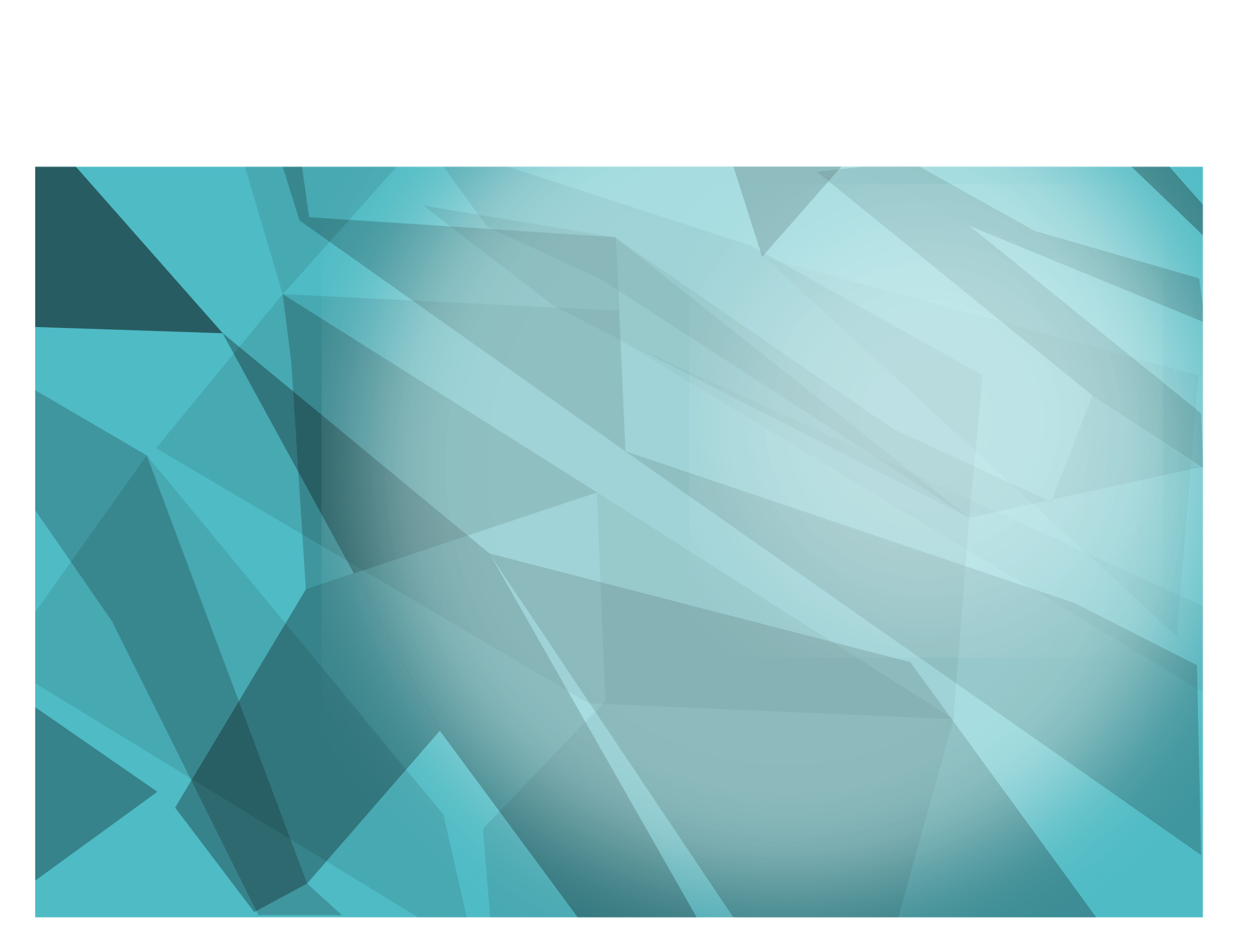 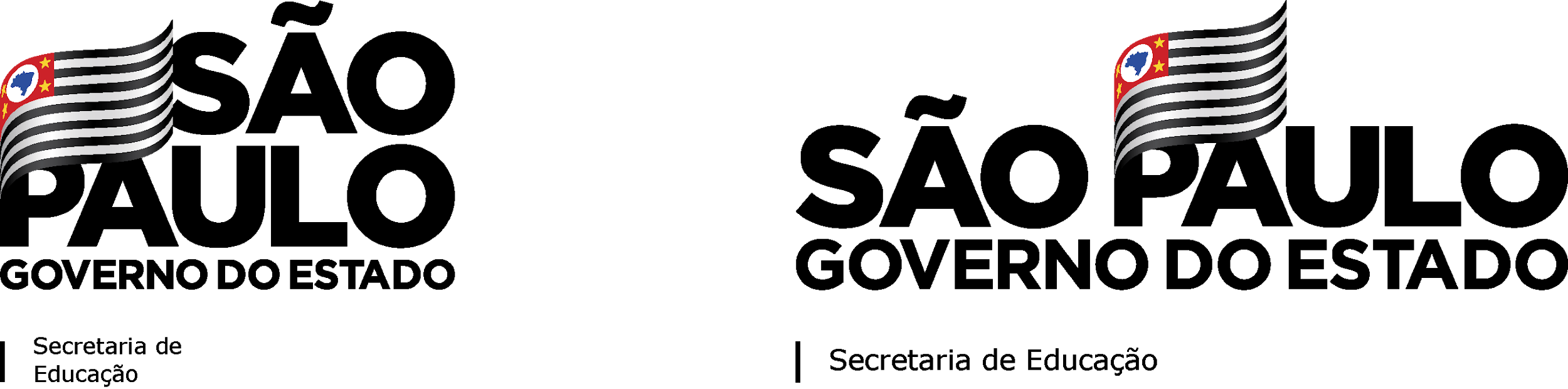 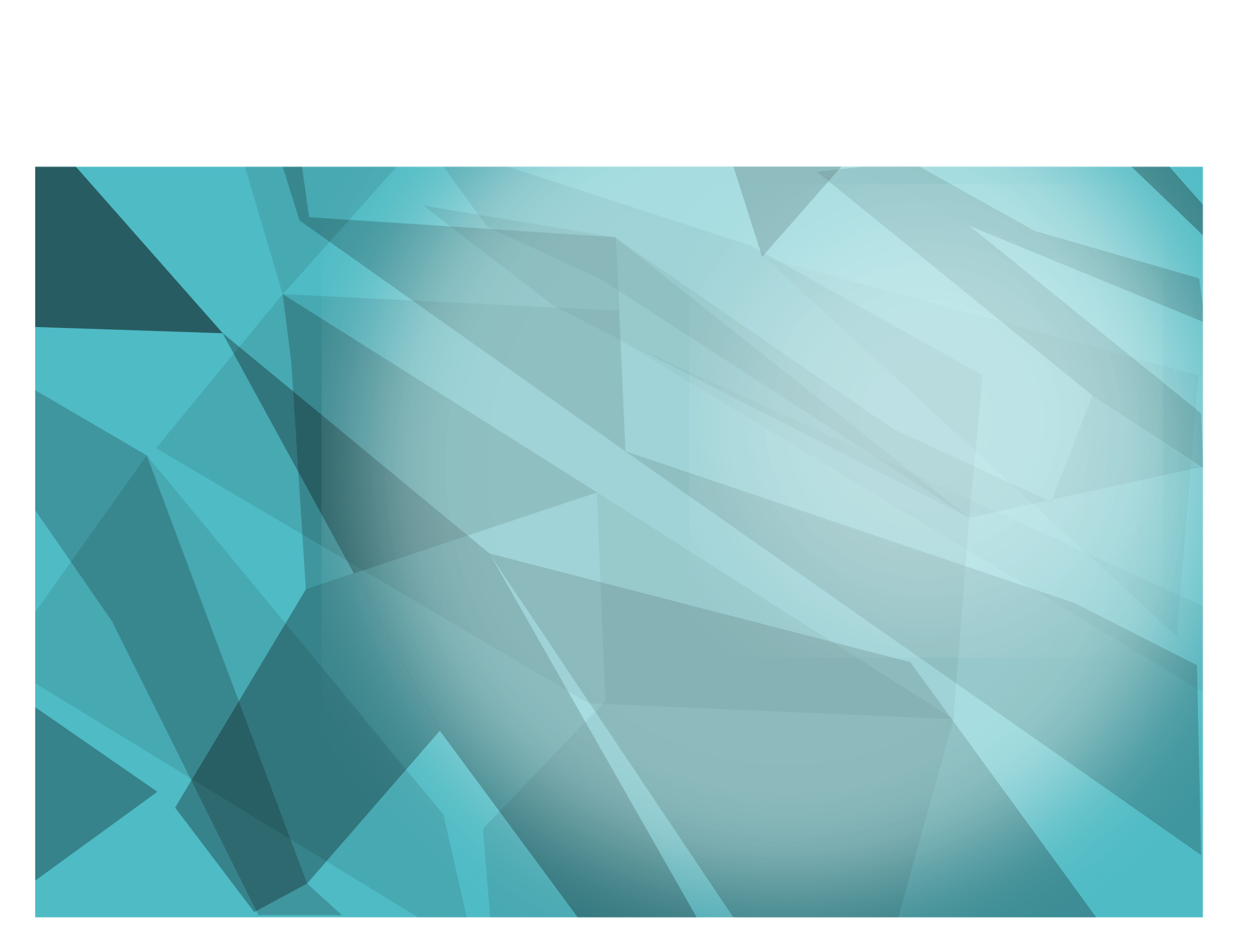 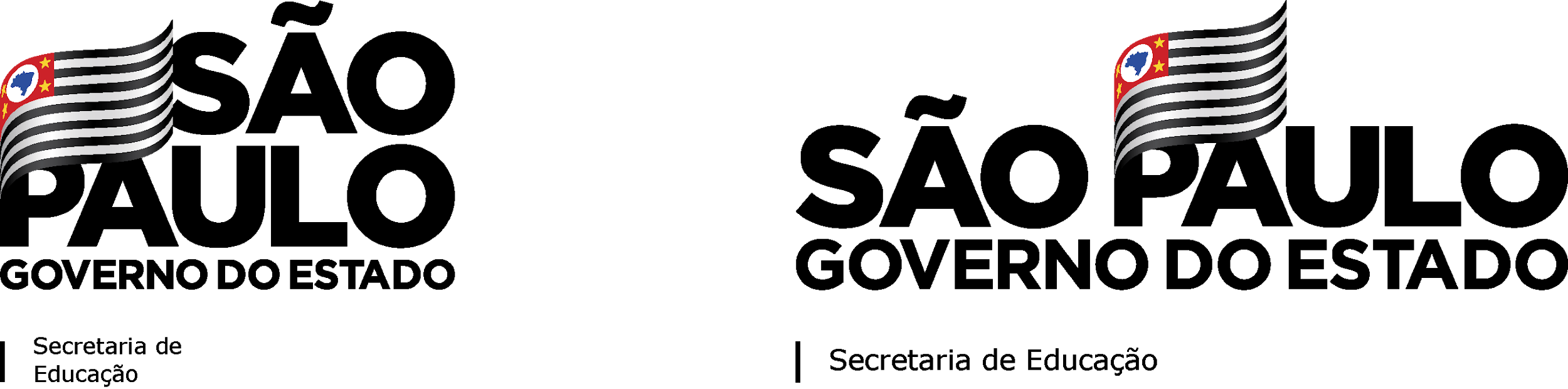 Área: MATEMÁTICAMATERIAL EM PROCESSO DE CONSTRUÇÃO INICIADO EM 17/07/2019 EFAPE – SÃO PAULOAno/Série: 6º ano do Ensino FundamentalAs atividades propostas nesta sequência contribuem para o desenvolvimento da habilidade: resolver problemas envolvendo as quatro operações básicas. Essa habilidade se apoia nas seguintes aprendizagens:• leitura e interpretação de enunciados de problemas matemáticos;• identificação da(s) operação(ões) que resolve(m) o problema;• aplicação de procedimentos e cálculos adequados para a resolução;• validação do resultado encontrado para argumentar e justificar a solução dada.Você já sabe que um bom começo para resolver problemas em Matemática é fazer uma leitura detalhada do seu enunciado, identificar qual é a pergunta a ser respondida e destacar quais as informações dadas que darão suporte para encontrar a resposta e aplicar seus conhecimentos sobre representações matemáticas e cálculos. Discuta essas atividades em grupo.Professor, sugerimos que solicite ao professor de Ciências uma abordagem sobre a importância da vacinação e das consequências que podem surgir pela sua ausência.Proponha que as atividades sejam sempre desenvolvidas em duplas ou quartetos para que as discussões necessárias entre os alunos ocorram. Peça que antes de começarem a resolver os problemas verifiquem o enunciado e conversem sobre o que cada um entendeu sobre ele, verificando se todos do grupo entenderam a mesma coisa.Essa atividade foi elaborada para o desenvolvimento em duas (02) aulas, porém, sugerimos que você, professor, explore e amplie as abordagens dessa Sequência de Atividades por mais duas aulas, buscando atividades semelhantes em outras fontes (plataforma Currículo+, AAP, Caderno de Atividades do Guia de Transição, atividades das Sequências Didáticas 2017), trazendo para o trabalho em classe, problemas que contemplem a mesma habilidade e, se possível, o envolvimento de outras áreas do conhecimento.Sequência de Atividade 1 – NÚMEROS NATURAIS – PROBLEMASTema: O Sarampo.Título da Atividade: O reaparecimento do Sarampo no Estado de São Paulo.Número de aulas previstas: 04Habilidade a ser desenvolvida: Resolver problemas envolvendo as quatro operações básicas.Objetos de Aprendizagem: Operações básicas com números naturais.Materiais necessários para a aula: Questão disparadora: Qual o aumento dos casos de Sarampo no primeiro Semestre de 2019 no Estado de São Paulo?Contexto: Unidade Temática: Números.DESAFIO 1ATIVIDADE 1- CALCULANDO O AUMENTO DOS CASOS DE SARAMPO NO ESTADO DE SÃO PAULOO jornal G1 divulgou em sua página da internet no dia 15 de julho de 2019 que os casos de Sarampo subiram de 206 para 384 no estado de São Paulo. Então, podemos afirmar que o aumento de casos corresponde a:(   ) 590Resposta incorreta. O aluno que assinalou essa alternativa, possivelmente entendeu que a palavra “aumento” do enunciado sugeria a adição entre os números de casos.(   ) 384Resposta incorreta. Ao assinalar essa resposta, provavelmente o aluno considerou o número de maior valor (384), como sendo a quantidade do “aumento de casos”.(   ) 178Resposta correta. O aluno reconheceu que o problema se trata de uma operação de subtração, efetuando corretamente os cálculos.(   ) 182Resposta incorreta. O aluno reconheceu que o problema se trata de uma operação de subtração, porém errou os cálculos. Realizou a operação utilizando as ordens das classes, subtraindo o maior algarismo do menor.ATIVIDADE 2- O NÚMERO DE DOSES DISPONIBILIZADASA campanha de vacinação terá início nos Postos de Saúde em cidades da Grande São Paulo. Na capital, serão disponibilizadas 85.500 doses para nove Postos de Saúde e, em Guarulhos, serão 4.600 doses para cada um dos três Postos. Responda:Sabendo que foram disponibilizados o mesmo número de doses aos postos de saúde da Capital, quantas doses cada posto recebeu?Resposta: 9500 doses.Professor, neste momento, não é indicado tratar do tema média aritmética, visto que fugiria da proposta da habilidade.Quantas doses foram disponibilizadas para a cidade de Guarulhos?Resposta: 13800 doses.A proposta é que os alunos se utilizem da multiplicação (3*4600), mas poderão chegar ao resultado pela soma das três parcelas do 4600.Qual o total de doses oferecidas nesta Fase da Campanha na Capital e na cidade de Guarulhos?Resposta: 99300 doses.Em relação a Guarulhos, quantas doses a mais foram disponibilizadas para a Capital?Resposta: 71700 doses.Referências:https://g1.globo.com/sp/sao-paulo/noticia/2019/07/15/casos-de-sarampo-sobem-de-206-para-384-no-estado-de-sao-paulo.ghtml. Acesso em 17/07/2019.Nome dos integrantes:Amélia Ribeiro Nunes – Diretoria de Ensino Região de Leste 2Carlos Alberto Simas – Diretoria de Ensino Região de Leste 2Gil Anderson dos Santos – Diretoria de Ensino Região de GuaratinguetáJosé Flávio de Castro Fabricio – Diretoria de Ensino Região de GuaratinguetáMaísa Fernanda Cava – Diretoria de Ensino Região de Jaú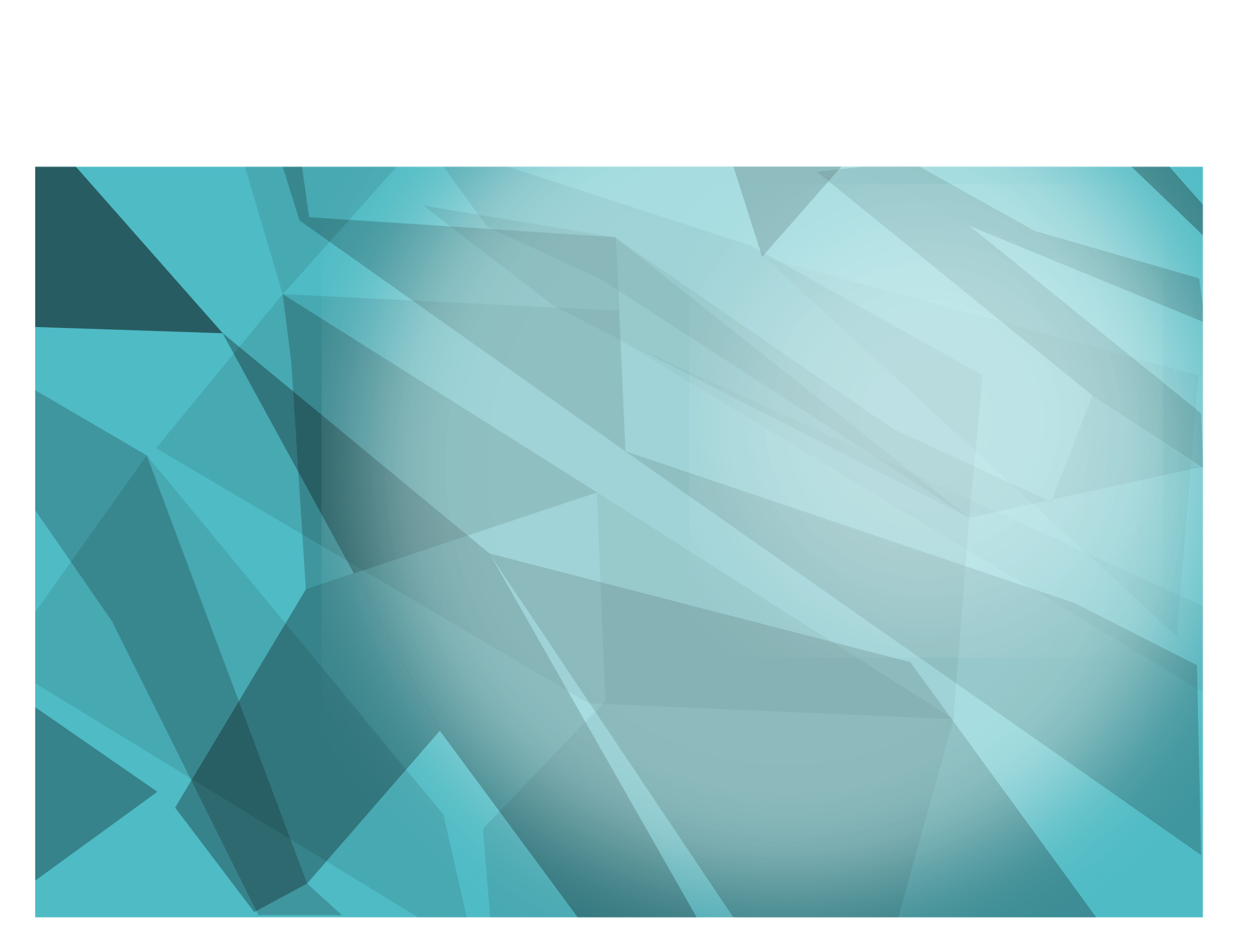 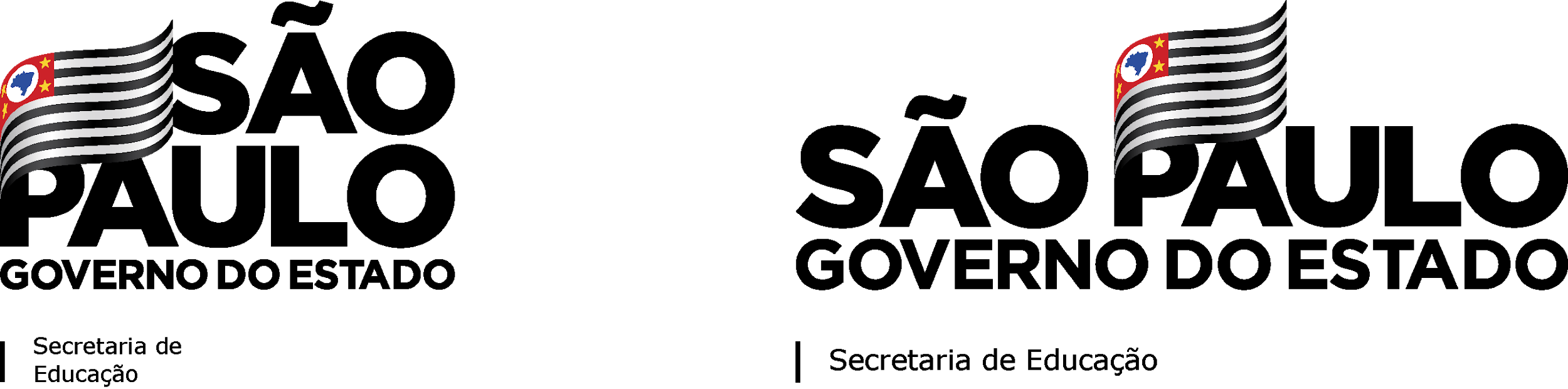 